Ответить на вопросы в тетради ( всего 14 вопросов),сфотографировать и прислать ответы на электронный адрес zaochniki2020vasiljeva@yandex.ru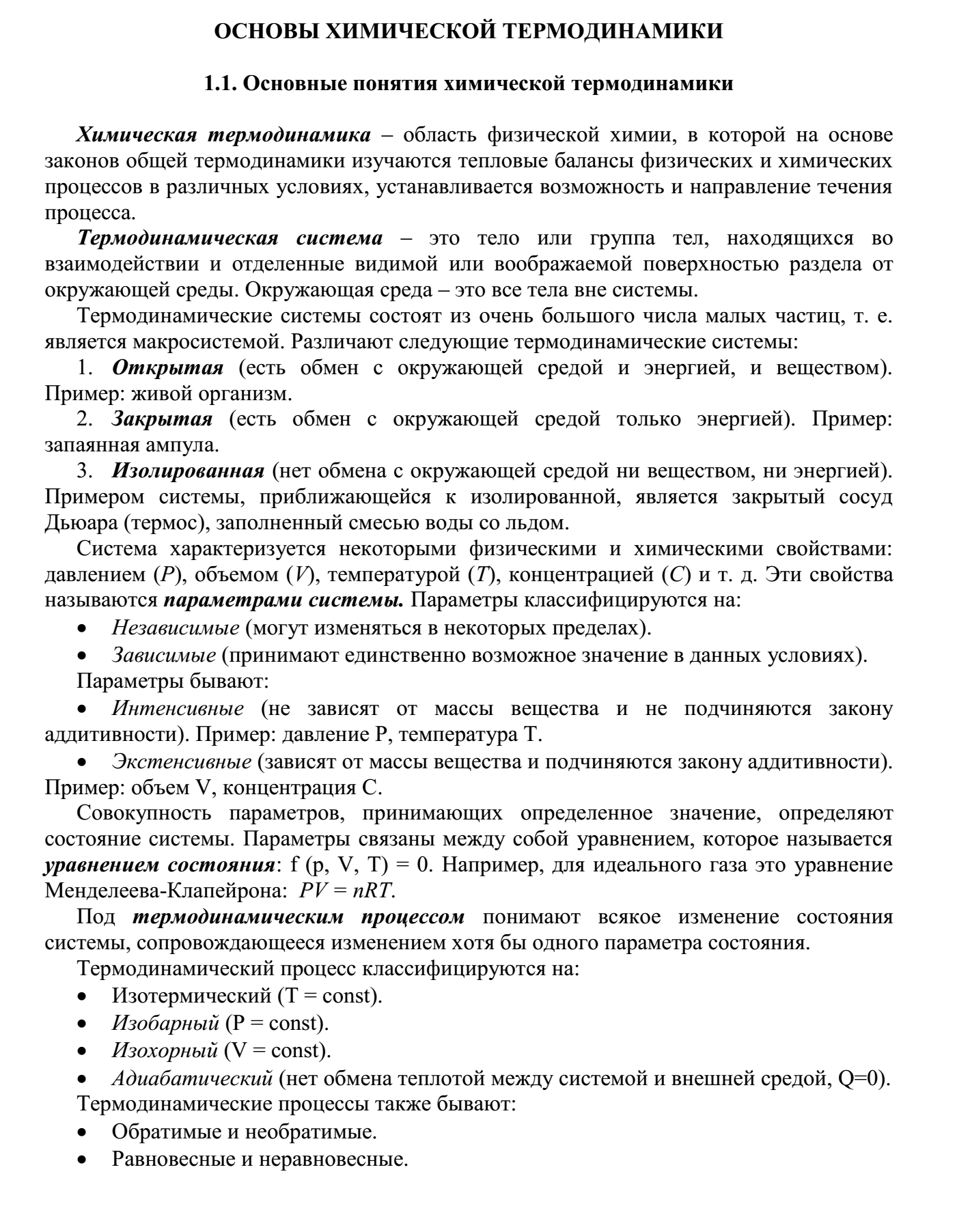 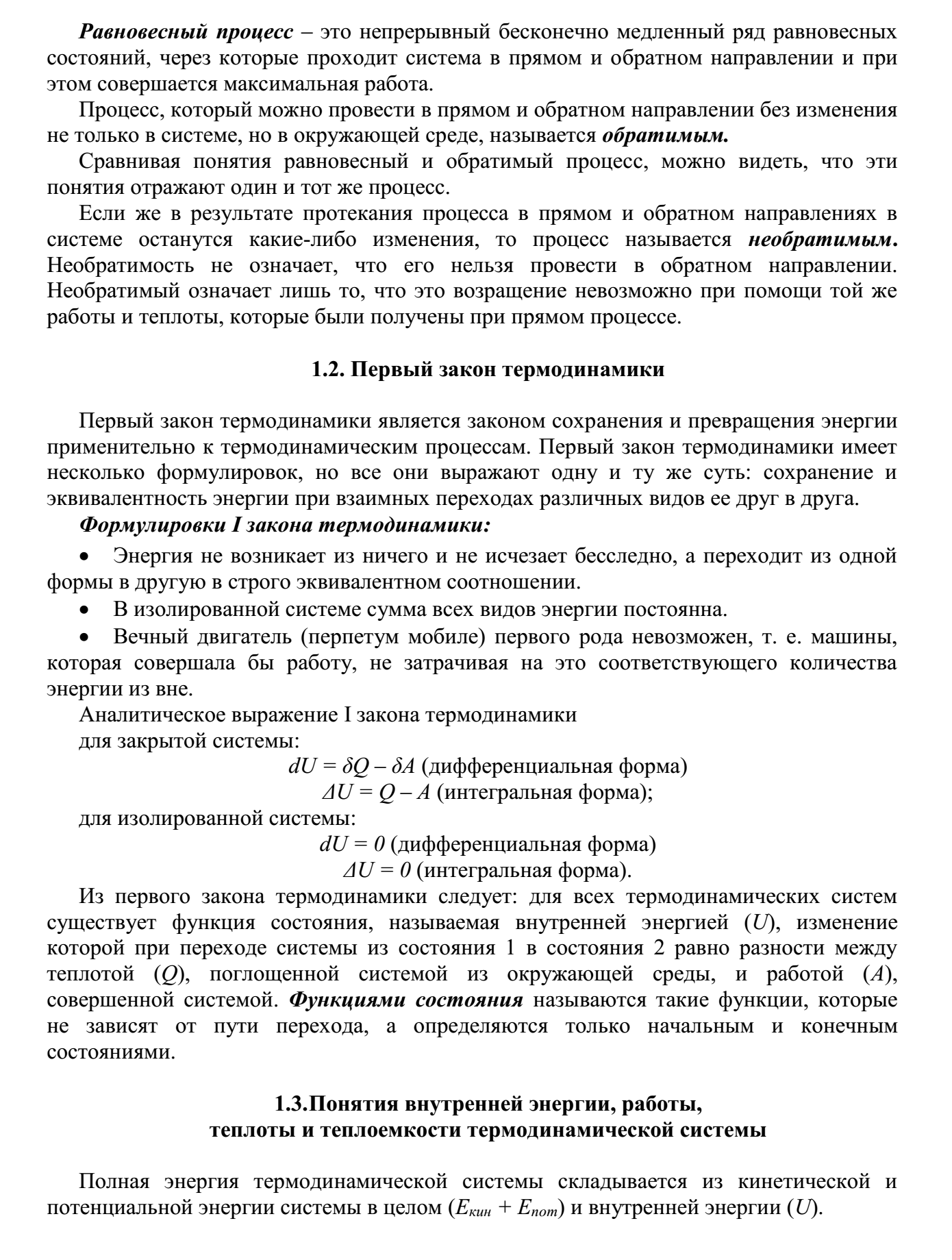 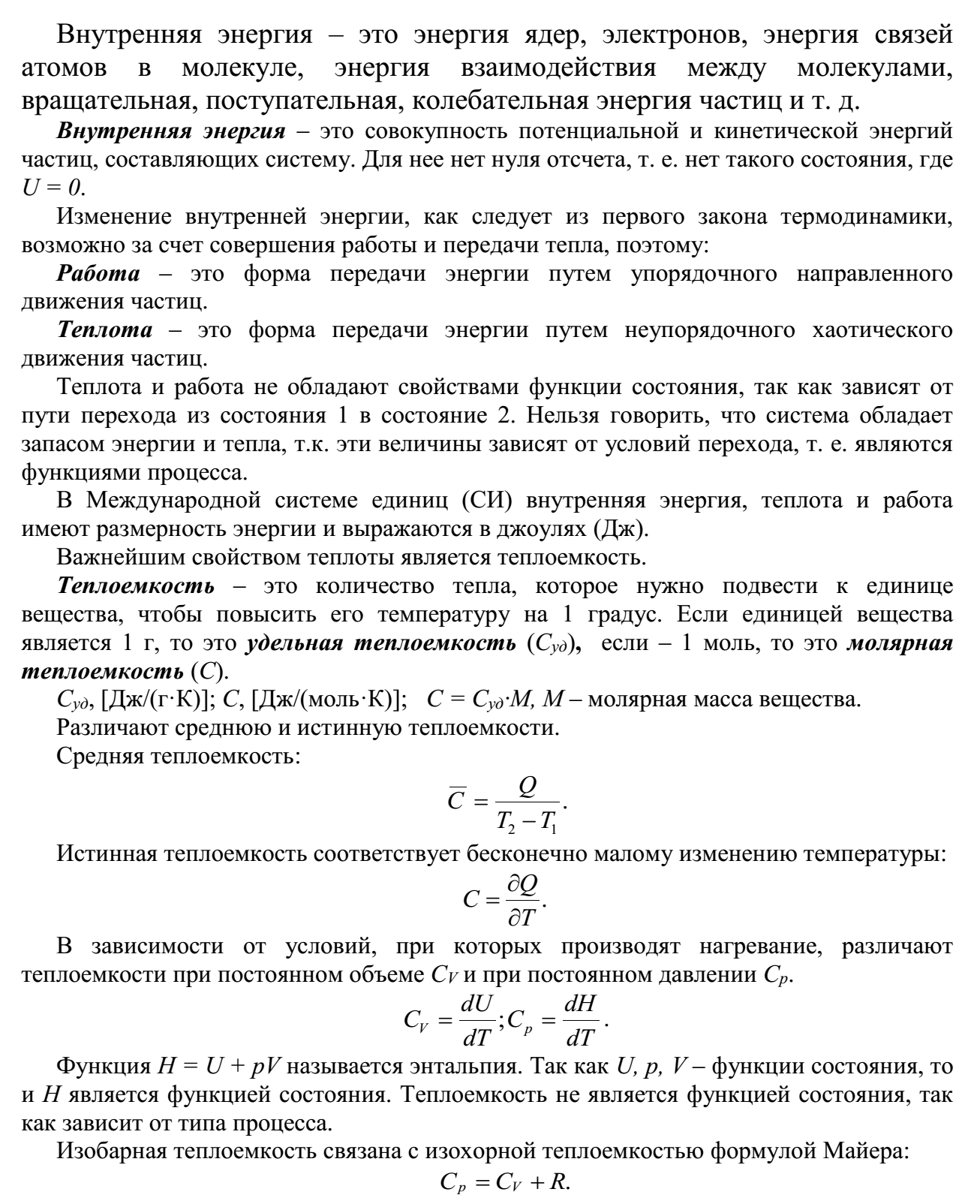 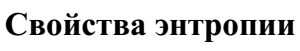 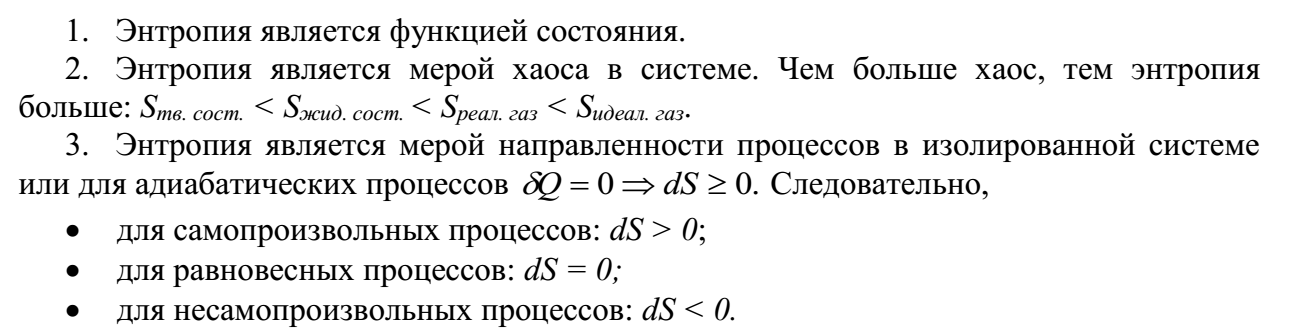 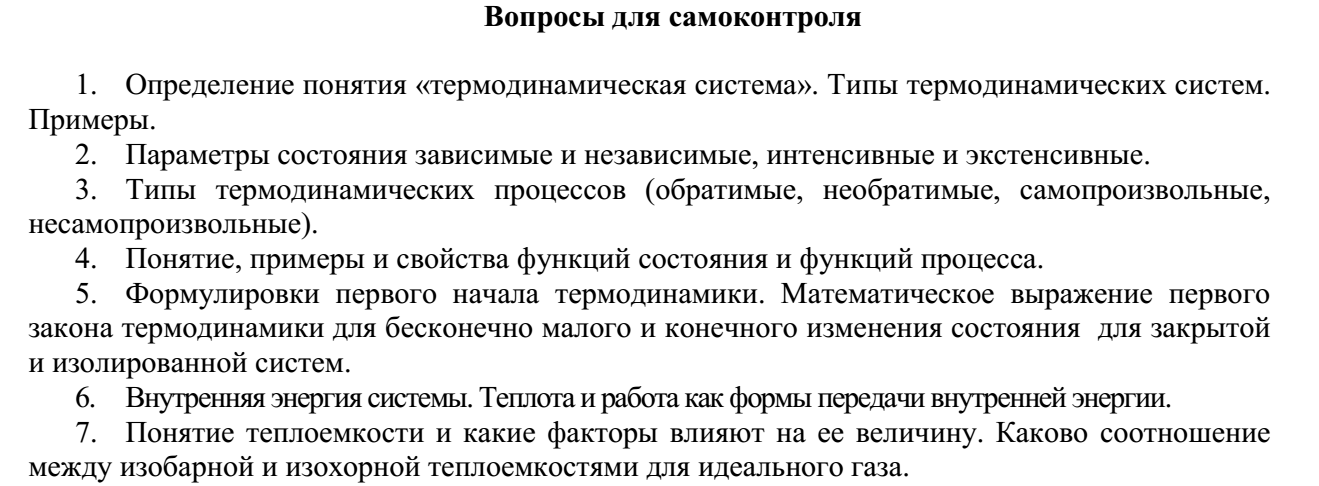 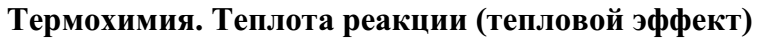 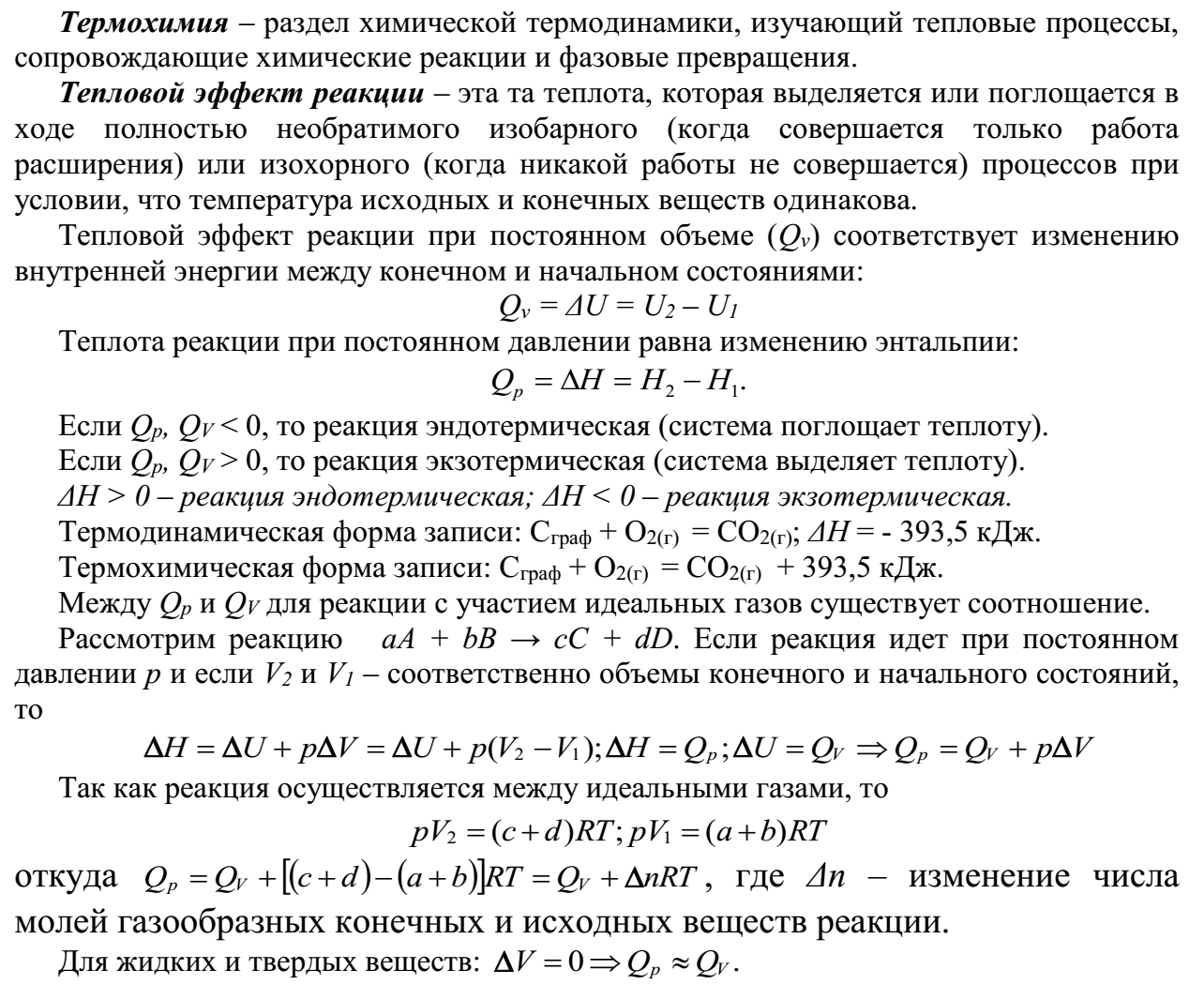 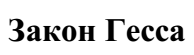 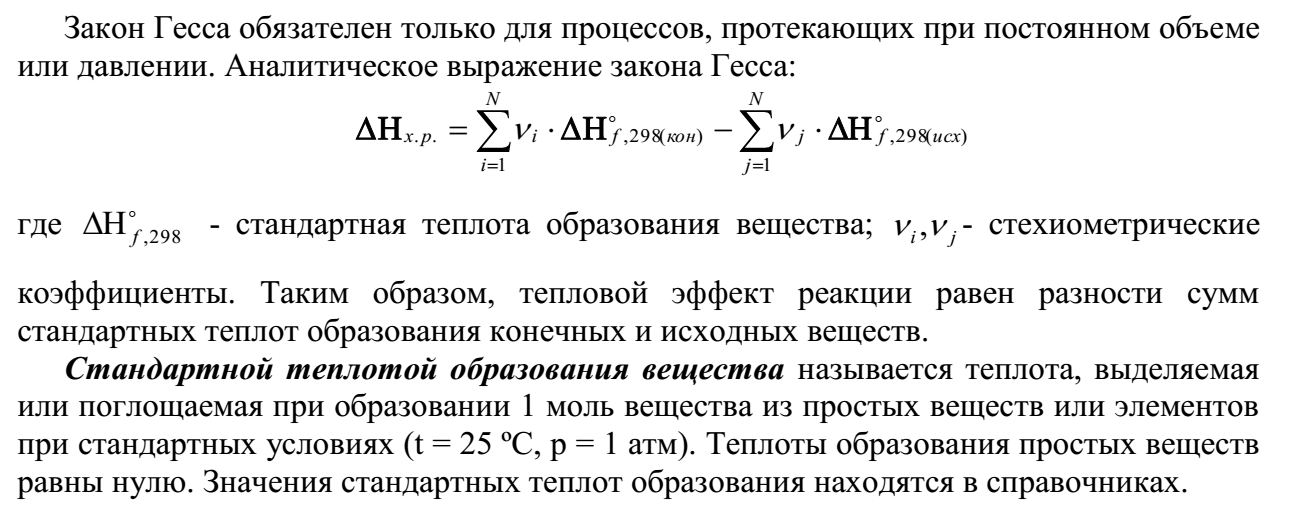 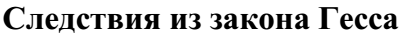 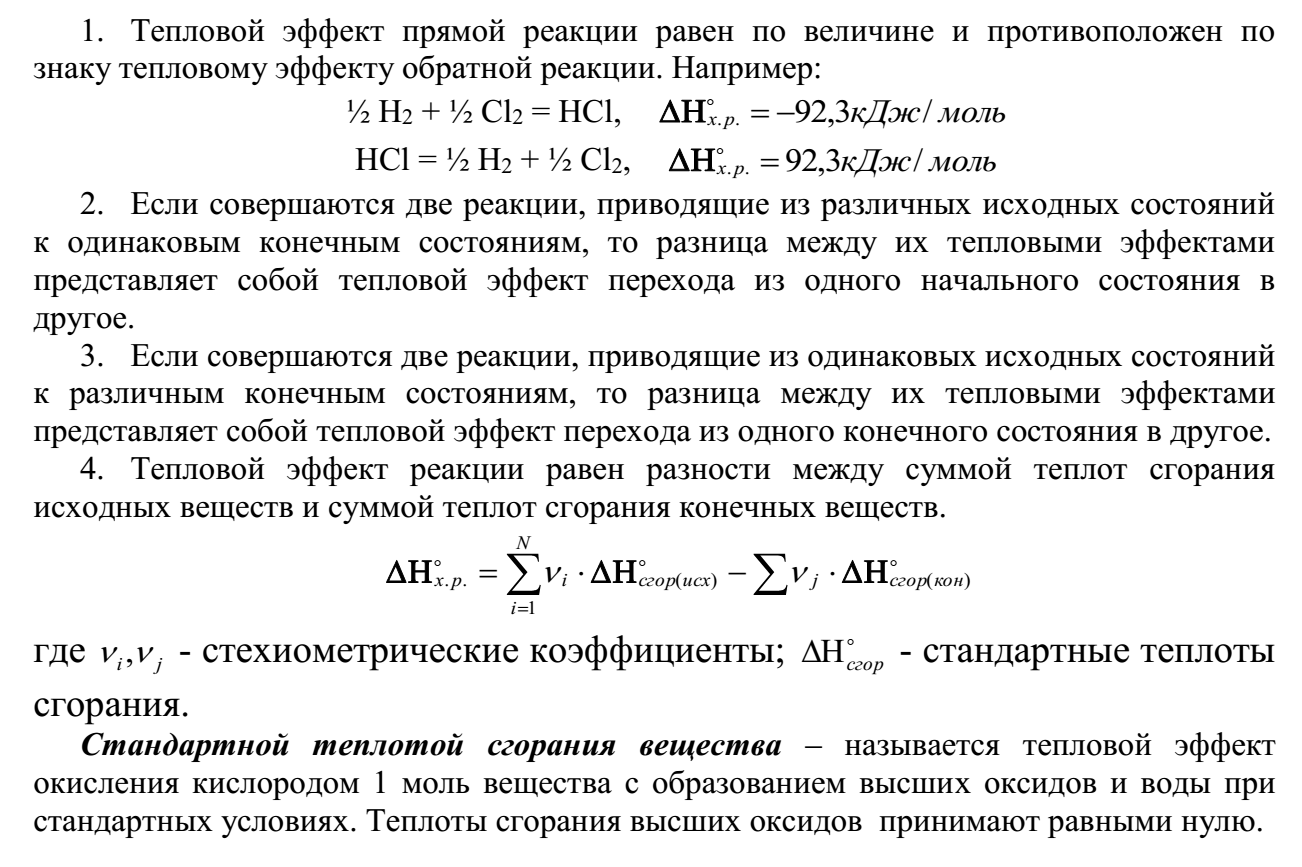 Ответить на вопросы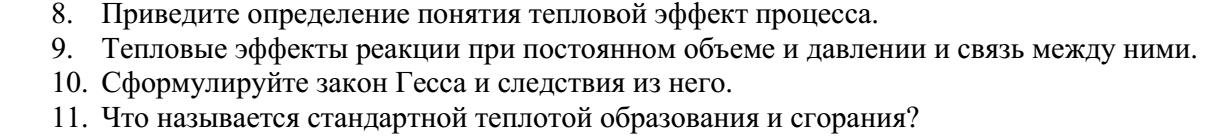 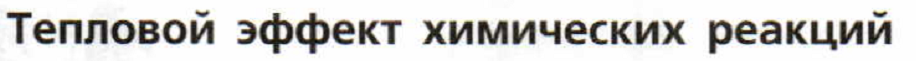 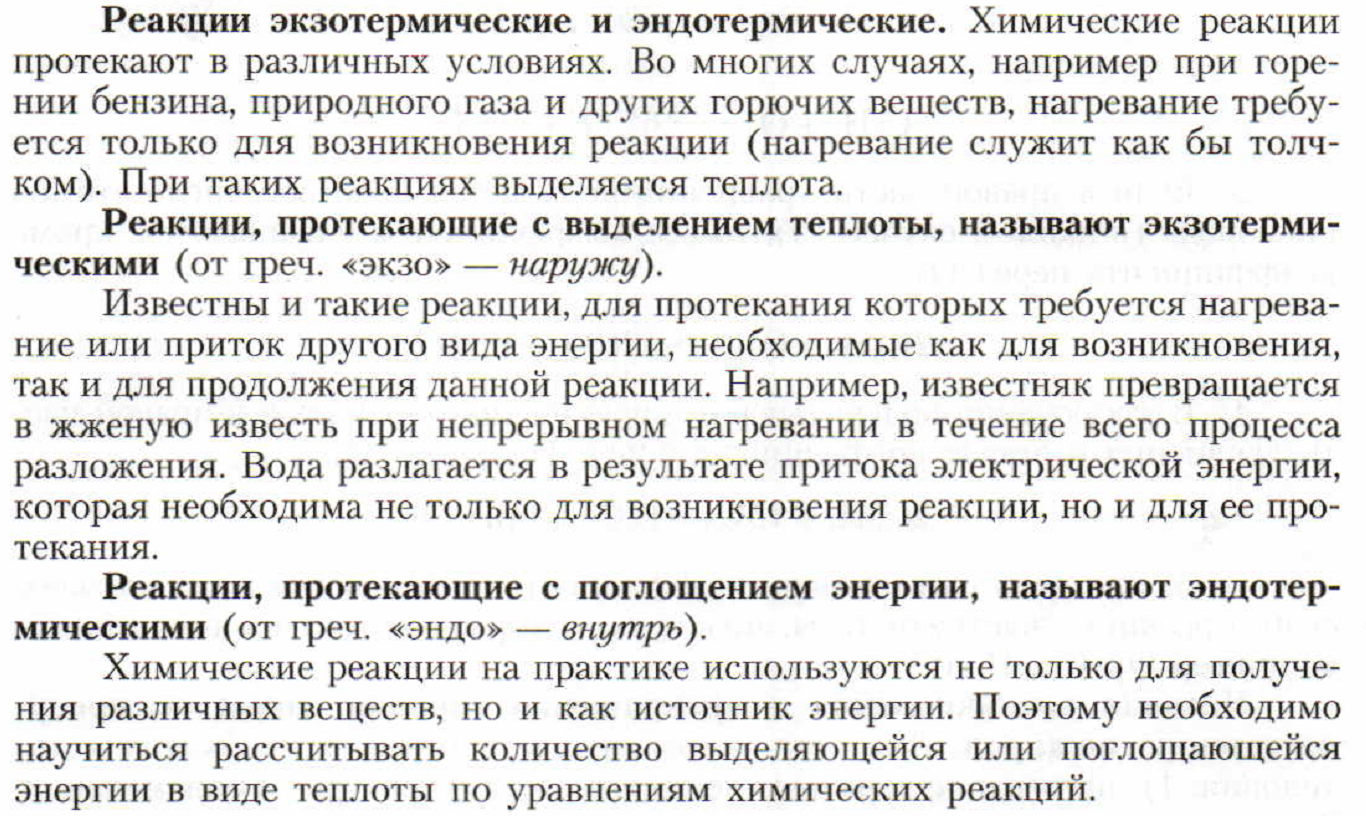 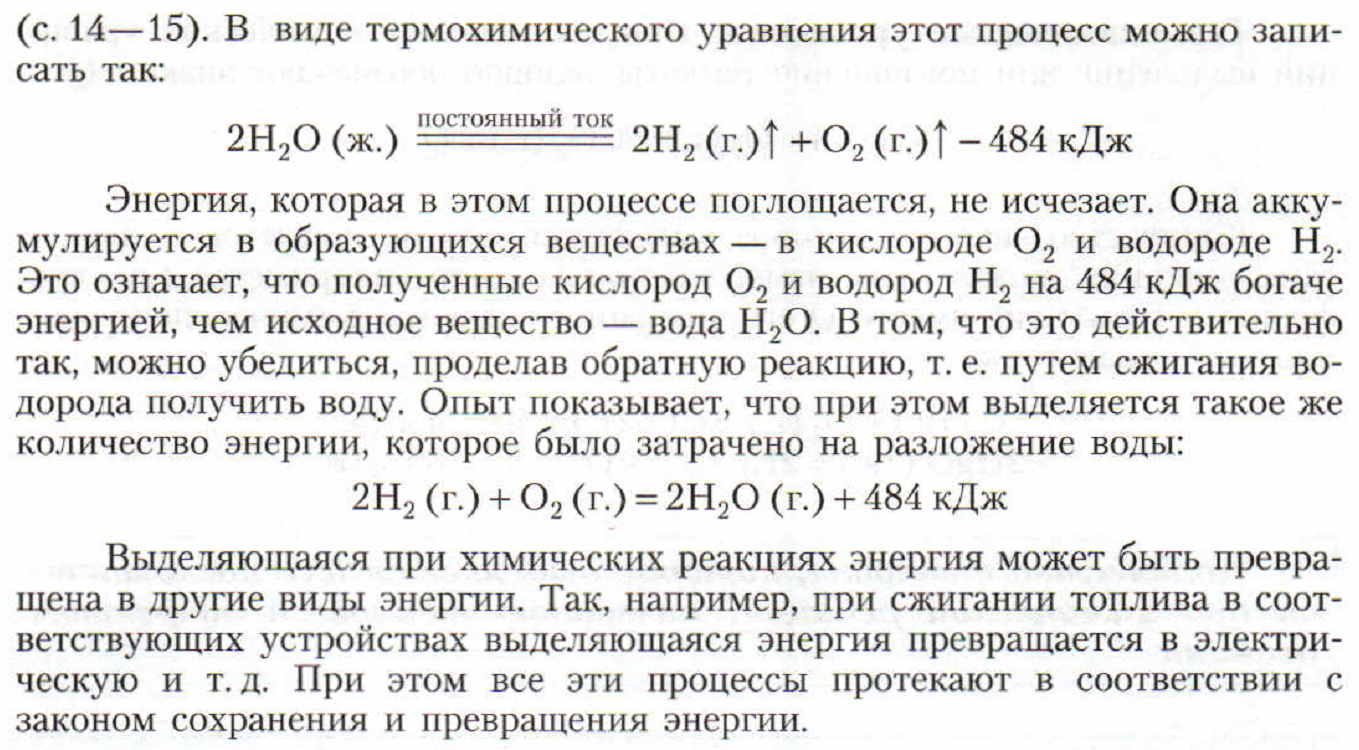 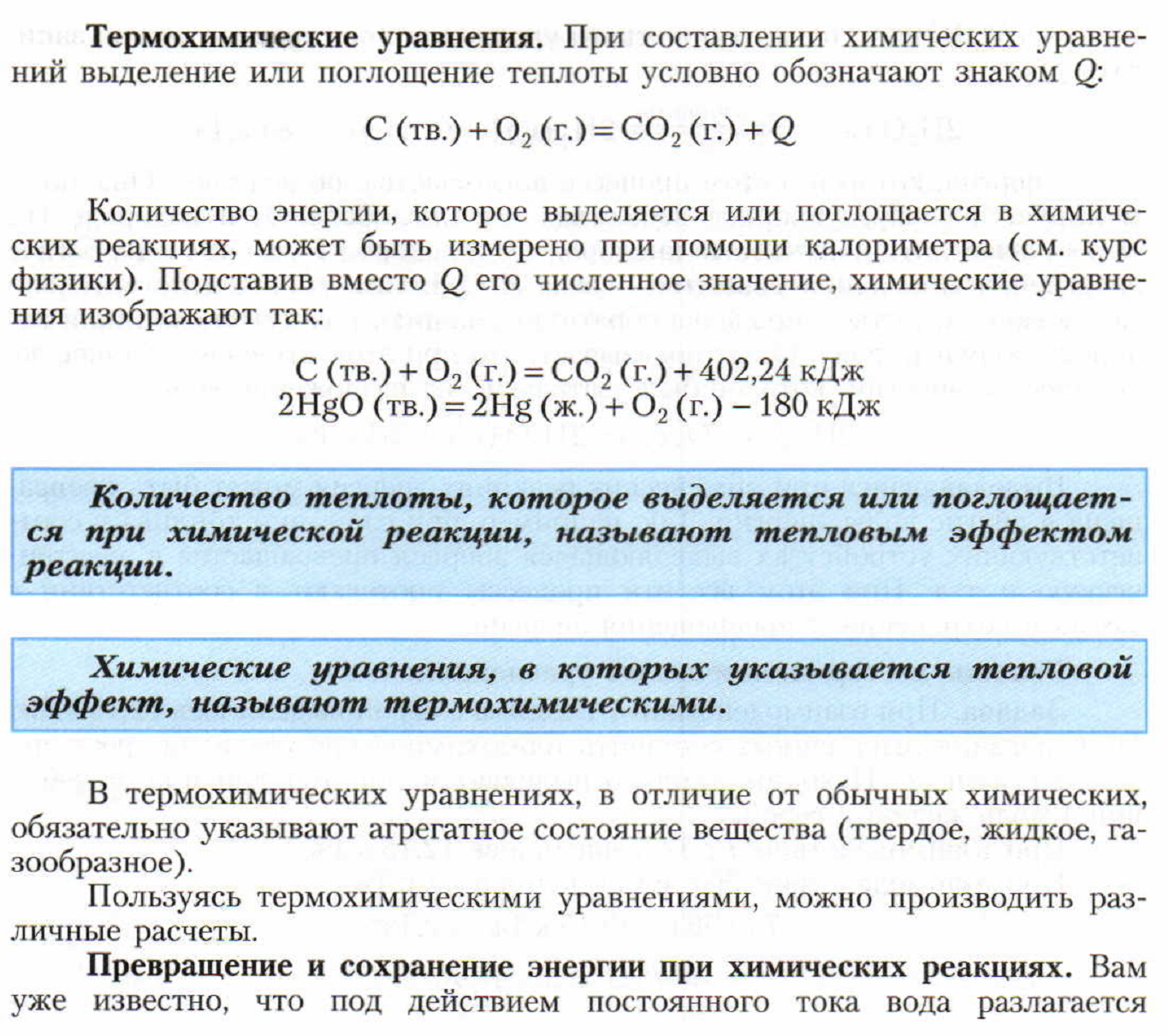 Ответить на вопросы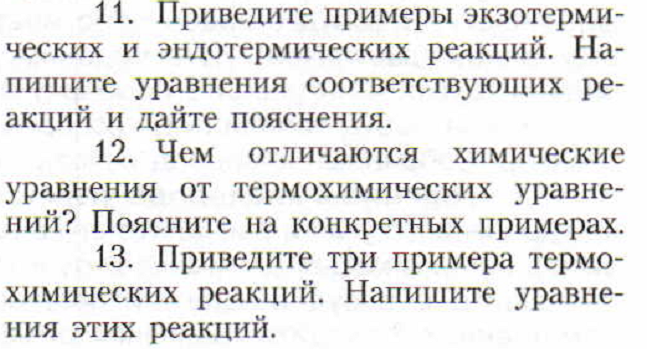 